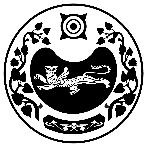 П О С Т А Н О В Л Е Н И Е  ГЛАВЫ УСТЬ-АБАКАНСКОГО РАЙОНАот 15.04.2024    № 10 - пгрп Усть-АбаканВо исполнение постановления Главы Усть-Абаканского районаот 03.07.2018 № 794-п «О конкурсе на соискание грантов Главы Усть-Абаканского района Республики Хакасия в области государственной молодежной политики», в соответствии с протоколомоценки по проведению отбора Конкурсным советом заявок, представленных на соискание грантов Главы Усть-Абаканского района Республики Хакасия в области государственной молодежной политики от 08.04.2024ПОСТАНОВЛЯЮ:	1. Предоставить грантыГлавы Усть-Абаканского района Республики Хакасия в области государственной молодежной политики в 2024 году в размере по 25000 (двадцать пять тысяч) рублей 00 копеек в каждой номинации следующимучастникам:	1.1. По направлению «Комфортная среда» – МБУ культуры «Молодёжный центр» на реализацию проекта «Измени мир вокруг себя»;	1.2. По направлению «Популяризация народного творчества» –МБУ «Молодёжный центр» на реализацию проекта «Небесная коновязь».	2. Управлению финансов и экономики администрации                                  Усть-Абаканского района (Н.А. Потылицына) профинансировать Управление культуры, молодежной политики, спорта и туризма администрации                             Усть-Абаканского района в рамках подпрограммы «Молодежь Усть-Абаканского района» муниципальной программы «Культура Усть-Абаканского района», утвержденной Постановлением администрации Усть-Абаканского района                          № 1773-п от 29.10.2013 «Об утверждении муниципальных программ, действующих на территории Усть-Абаканского района» в сумме 50 000,00 рублей на предоставление грантов победителям в течение10 рабочих дней после дня подписания настоящего постановления.	3.Управляющему делами администрации Усть-Абаканского района                (О.В. Лемытская) разместить настоящее постановление на официальном сайте администрации Усть-Абаканского района в сети «Интернет»		4. Главному              редактору           газеты      «Усть-Абаканские известия» (И.Ю. Церковная) опубликовать настоящее постановление в газете                            «Усть-Абаканские известия официальные».	5. Контроль за исполнением настоящего постановления возложить                                    на О.А. Федорову – заместителя Главы администрации Усть-Абаканского района               по социальным вопросам.	И.о. Главы Усть-Абаканского района                                                 Н.А. ПотылицынаРОССИЯ ФЕДЕРАЦИЯЗЫХАКАС РЕСПУБЛИКААUБАН ПИЛТIРI РАЙОНРЕСПУБЛИКА ХАКАСИЯ РОССИЙСКАЯ ФЕДЕРАЦИЯУСТЬ-АБАКАНСКИЙ РАЙОНО предоставлении грантов Главы Усть-Абаканского района Республики Хакасия в области государственной молодежной политики